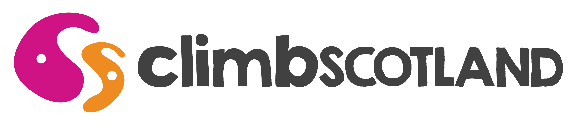 Volunteer recruitmentSelf-assessmentName of club:Green: The club has this in place: it is operational and reviewed regularlyAmber: The club have started to implement this process although it is not fully operationalRed: The club do not have this in placeNo.Statement Green Amber Red Actions 1We understand the beneficial impact volunteers can have on our club (for the club, the community)2We know the volunteer roles available – they are written and recorded3We know the skills, qualities and abilities required for each role - Volunteer role descriptions are available 4We have completed a volunteer audit and identified the gaps 5We have an effective volunteer recruitment process in place6Our recruitment policies are inclusive – the people who volunteer within our club are representative of the wider community7We have considered what motivates out volunteers and what may stop people from volunteering 8We use a range of inclusive methods and mediums to recruit volunteers 9We have an inclusive volunteer selection process in place 10We have an induction process for volunteers 11We have a volunteer agreement form 12We recogniseand react to the motivations of our volunteers13We are conscious of the benefits of supporting volunteers 14We recognise the different support opportunities available: formal qualifications, CPD courses and self-directed opportunities 15We ask our volunteers about their individual support needs and wants16We reward our volunteers appropriately – based on their motivations17A volunteer pathway is published and operational 18The club has a Volunteer Liaison officer 